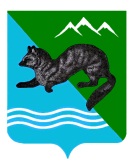 ПОСТАНОВЛЕНИЕАДМИНИСТРАЦИИ  СОБОЛЕВСКОГО   МУНИЦИПАЛЬНОГО  РАЙОНА КАМЧАТСКОГО  КРАЯ         02  апреля  2019	           с. Соболево                                    № 78О внесении изменений в учредительные документы муниципального общеобразовательного казенного учреждения «Крутогоровская школа основного общего образования»   На основании Федерального закона от 29.12.2012 № 273-ФЗ «Об образовании в Российской Федерации»АДМИНИСТРАЦИЯ ПОСТАНОВЛЯЕТ:Переименовать муниципальное общеобразовательное казенное учреждение «Крутогоровская школа основного общего образования» в  муниципальное общеобразовательное казенное учреждение «Крутогоровская средняя школа».Утвердить Устав муниципального общеобразовательного казенного учреждения «Крутогоровская средняя школа» в новой редакции согласно приложению.Наделить руководителя управления образования и молодежной политики Куркину Н. Н.  правом выступить заявителем при государственной регистрации Устава муниципального общеобразовательного казенного учреждения «Крутогоровская средняя школа», а также изменений, вносимых в учредительные документы в Инспекции Федеральной налоговой службы  по г. Петропавловску-Камчатскому. Контроль по исполнению настоящего постановления возложить на заместителя главы администрации Соболевского муниципального района Хорошайло Е. В.Управлению делами направить настоящее постановление для опубликования в районной газете «Соболевский вестник», а также разместить на официальном сайте Соболевского муниципального района, в информационно-телекоммуникационной сети «Интернет».Считать утратившим силу постановление  администрации Соболевского муниципального района от 10.10.2018 № 273 «О внесении изменений в учредительные документы муниципального казенного общеобразовательного учреждения  «Крутогоровская школа основного общего образования» Соболевского муниципального района Камчатского края».Настоящее постановление вступает в силу после его официального опубликования (обнародования).Глава Соболевского муниципального района	                              В. И. Куркин